Sunday, December 23, 2012Sunday, December 23, 2012Monday, December 24, 2012Monday, December 24, 2012Tuesday, December 25, 2012Tuesday, December 25, 2012Wednesday, December 26, 2012Wednesday, December 26, 2012Thursday, December 27, 2012Thursday, December 27, 2012Friday, December 28, 2012Friday, December 28, 2012Saturday, December 29, 2012Saturday, December 29, 20126:00AMPhineas And Ferb (R) 'CC'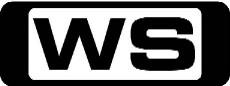 GThe Belly of the Beast / Moon FarmPhineas and Ferb make a mechanical version of a historical shark. Then, the boys take some cows to the moon. 6:30AMJake and the Never Land Pirates (R)GThe Sword And The Stone / Jake's Home Run!Jake and his crew stumble upon a mystery stone door that only Jake's sword can open. Then, Jake, Izzy and Cubby play a game of pirate baseball and Captain Hook finally gets a chance to be part of the team. 7:00AMWeekend Sunrise 'CC'Wake up to a better breakfast with Andrew O'Keefe and Samantha Armytage for all the latest news, sport and weather. 10:00AMThe Morning Show - Weekend 'CC'PGJoin Larry Emdur and Kylie Gillies to catch up on all the highlights from this week's program, including a variety of segments on the latest news, entertainment and other hot topics. 11:00AMDr Oz (R) 'CC'PGDr. Oz's $1 DietIf the cost of healthy, fresh food is prohibiting you from making the changes that you and your family need to eat healthy, Dr. Oz has the solution. It's time to trim the fat with Dr. Oz's $1 Diet. 12:00PMMinute To Win ItPGThere's No Place Like HomeTwo contestants come together to try and win a million dollars. Hosted by GUY FIERI.1:00PMNo Ordinary Family (R) 'CC'PG(V)No Ordinary MobsterJim's identity is risked when he tries to take down a mobster and JJ uses his powers to help Daphne and Katie with their love lives. Starring MICHAEL CHIKLIS, JULIE BENZ, ROMANY MALCO, AUTUMN REESER, KAY PANABAKER, JIMMY BENNETT and STEPHEN COLLINS.2:00PMSpecial 'CC'GJersey Boys - Behind the ScenesThe worldwide smash hit musical comes back to Melbourne and your invited to take a behind the scenes tour on what makes this one of the greatest live theatre shows of all time. 2:30PMSunday Afternoon Movie (R) (2006)PG(A,V)Flight 93A stirring story of the brave passengers and crew aboard the hijacked United Airlines Flight 93 on September 11, 2001. After learning of the attacks on the World Trade Center and the Pentagon, these ordinary civilians chose to fight back against the terrorists. Starring JEFFREY NORDLING, TY OLSSON, BRENNAN ELLIOTT, COLIN GLAZER, KENDALL CROSS, MONNAE MICHAELL, APRIL TELEK, LAURA MENNELL, DOMINIC RAINS and GWYNYTH WALSH.4:30PMSpecial (R) 'CC'PGAround The World In 90 MinutesTake an exhilarating ride onboard the International Space Station as it orbits the weird and wonderful planet that we call home. Starting at zero degrees, Greenwich in London, we move around the globe looking at geology, weather, human activity and nature. This real-time snapshot of the wonder of existence will inspire, shock and surprise in 90 unforgettable minutes. Narrated by David Mitchell. 6:00PMSeven News 'CC'Rebecca Maddern presents today's news with David Brown updating the weather. 6:30PMProgram T.B.A.7:30PMBorder Patrol 'CC'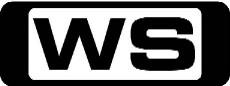 **New Episode**PGNo Sleep For NathanA cheeky snowboarder keeps customs on their toes in Queenstown, MPI have a field day checking through a load of amazing relics entering New Zealand, and Titan, the mail centre's star dog detector, shows he's worth his weight in gold. 8:00PMCoastwatch 'CC'**New Episode**PGAn odd collection of seafood turns up at a fisheries checkpoint, Police answer a mayday call at Great Barrier Island and two men have a major abalone problem. 8:30PMBones 'CC'**Double Episode**M(V,A)The Daredevil In The Mold / The Bikini In The SoupA BMX rider's remains are discovered on the roof of a warehouse after a failed bike stunt. While Booth and Brennan interrogate the victim's fellow riders, Hodgins and Fisher identify the numerous fractures in the victim's skeletal structure, and Angela recreates the series of events. What caused this fatal accident? Meanwhile, Sweets turns to Booth for advice about his relationship with Daisy, and Booth makes a decision about his relationship with Hannah. Meanwhile, the liquefied remains of a wedding planner are found in her home tanning bed on Valentine's Day. Cam pressures her team to solve the case in time so she can celebrate the holiday with her boyfriend. Who committed the crime? Starring EMILY DESCHANEL, DAVID BOREANAZ, MICHAELA CONLIN, T J THYNE and TAMARA TAYLOR and JOHN FRANCIS DALEY.10:30PMThe CultM(V,A)A Mother's LoveAs Saul, Edward's right hand man, gets closer to finding the Liberators, we learn some of his dark secrets. Meanwhile, at The Glen, the Liberators meet the person who bugged them - Sophie, a mysterious deprogrammer. Starring DANIELLE CORMACK, LATHAM GAINES, GARETH REEVES, KATE ELLIOTT, RENATO BARTOLOMEI, SCOTT WILLS and SARA WISEMAN. 11:30PMParking Wars (R)PGTonight, officers deal with threats from an agitated man who wants the boot off now. And at the impound lot, an officer faces a woman who needs her car so her soldier brother-in-law can be back to base in time for deployment to Iraq. 12:00AMGrey's Anatomy (R) 'CC'MPiece Of My HeartAddison returns to Seattle Grace to perform an operation and is taken aback by all of the changes. Guest starring KATE WALSH, ELIZABETH REASER, AMY MADIGAN, CLEA DUVALL and JASON O'MARA. Also starring ELLEN POMPEO and PATRICK DEMPSEY.1:00AMDesperate Housewives (R) 'CC'MHello, Little GirlBree and Katherine decide to start a catering business together. Lynette tries to deny her feelings for Rick. Guest starring CHRIS CARMACK, GARY COLE and JASON GEDRICK. Also starring TERI HATCHER, FELICITY HUFFMAN, and MARCIA CROSS.2:00AMHome ShoppingShopping program. 3:00AMNBC Today 'CC'International news and weather including interviews with newsmakers in the world of politics, business, media, entertainment and sport. 4:00AMNBC Meet The Press 'CC'David Gregory interviews newsmakers from around the world. 5:00AMSunrise Extra 'CC'Bringing you the best moments of your mornings with the Sunrise team. 5:30AMSeven Early News 'CC'Natalie Barr and Mark Beretta present the latest news, sport and weather from around Australia and overseas. 6:00AMSunrise 'CC'Wake up to a better breakfast with Melissa Doyle and David Koch for all the latest news, sport and weather. 9:00AMThe Morning Show 'CC'PGSummerJoin Larry Emdur and Kylie Gillies each morning for all the latest news, entertainment and a variety of regular segments. 10:00AMMinute To Win ItPGA Marry Me, ChristmasA popular game show that enlists contestants to play hair-raising games using household items and off-the-shelf products. Hosted by GUY FIERI.11:00AMChristmas Special (R) 'CC' (2009)GMerry MadagascarWhen Santa crash-lands on the island, the zoo-friends must help deliver the presents and save Christmas. With the voices of BEN STILLER, CHRIS ROCK, DAVID SCHWIMMER, JADA PINKETT SMITH, CARL REINER and CEDRIC THE ENTERTAINER.11:30AMSeven Morning News 'CC'The latest news from around Australia and overseas. Presented by Ann Sanders. 12:00PMChristmas Movie Special (R) 'CC' (2003)GEloise At ChristmastimeA little girl meddles in the organisation of a Christmas wedding at the Plaza hotel, with the intention of sparking an old romance. Starring JULIE ANDREWS, SOFIA VASSILIEVA, KENNETH WELSH, DEBRA MONK, GAVIN CREEL, RICK ROBERTS, SARAH TOPHAM, CORINNE CONLEY, CHRISTINE BARANSKI and JEFFREY TAMBOR.2:00PMToday Tonight 'CC'The latest news and current issues presented by a team of reporters. Hosted by Kylie Gillies.2:30PMDr Oz (R) 'CC'PGSecrets Of Your GynaecologistDr Oz explores the pros and cons of gynaecological treatments and medications, which aren't always shared with patients. Plus, eye changes that occur with age and chronic inflammation. 3:30PMToybox 'CC'PPrickly PresentWatch the toys come alive when we open the lid to a fantasy world full of fun, music, learning and adventure! 4:00PMIt's Academic 'CC'CSimon Reeve hosts all new episodes of the educational and entertaining show where schools compete to win cash and prizes. 4:30PMSeven News At 4.30 'CC'The latest news, sport and weather from around Australia and overseas. 5:00PMCoxy's Big BreakGCoxy's Big BreakTake a break around Australia and beyond with Coxy, and discover the lastest and greatest in food, travel and entertainment. 5:30PMDeal Or No Deal (R) 'CC'GJoin Andrew O'Keefe in the exhilarating game show where contestants play for $200,000. 6:00PMSeven News 'CC'Rebecca Maddern presents today's news with David Brown updating the weather. 6:30PMToday Tonight 'CC'The latest news and current issues presented by a team of reporters. Hosted by Kylie Gillies.7:00PMProgram T.B.A.8:10PMProgram T.B.A.8:40PMCastle (R) 'CC'MCops & RobbersWhen Castle and Martha are taken hostage by a crew of bank robbers dressed in hospital scrubs and using classic television doctor names, Beckett finds herself on the outside, desperately trying to rescue them - which proves to be even more difficult with a by-the-book hostage negotiator watching her every move. With Castle stuck on the inside and Beckett on the outside, will either be able to foil the bank robbers' plans before it is too late? Starring NATHAN FILLION, STANA KATIC, SUSAN SULLIVAN, MOLLY QUINN, PENNY JOHNSON, TAMALA JONES, JON HUERTAS, SEAMUS DEVER, DEAN NORRIS, BARRY LIVINGSTON, DARREN PETTIE, JONAH WHARTON, NOA DORI and TY UPSHAW.9:40PMProgram T.B.A.11:50PMWhitneyMGetting To Know YouWhen Whitney and Alex go on a double date with Roxanne, Whitney is surprised to learn that Alex had a full life before he met her. In an effort to do more things together, they decide to play a friendly game of basketball, but things go awry and a sore loser emerges shocking the gang. Meanwhile, Lily thinks that she will win Neal's mother over by embracing his Indian heritage, but in doing so, takes it to a whole other level. Starring WHITNEY CUMMINGS, CHRIS D'ELIA, ZOE LISTER-JONES, RHEA SEEHORN, MAULIK PANCHOLY and DAN O'BRIEN.12:20AMRoom For Improvement (R) 'CC'GRichard might have missed out on super stardom, but now the RFI team will rock his socks off with a surprise music studio makeover! 1:00AMHome ShoppingShopping program. 3:30AMThe Real Seachange (R) 'CC'GTim's ordeal is finally over, but life on the road will test him. Meanwhile, John and Julie's hopes for a stress-free seachange are dashed. Hosted by JOHN HOWARD.4:00AMNBC Today 'CC'International news and weather including interviews with newsmakers in the world of politics, business, media, entertainment and sport. 5:00AMReligion 'CC'PGSilent Night - A Simple MelodyA religious program. 6:00AMChristmas Special 'CC'GCam's Christmas CrackerA religious program. 6:30AMStitch!GWe Wish You A Washy ChristmasWhen Stitch lands on a remote island, he must perform several good deeds in order to activate the Spiritual Stone that will gain him great power. 7:00AMNBC Today 'CC'International news and weather including interviews with newsmakers in the world of politics, business, media, entertainment and sport. 9:00AMChristmas Special 'CC'GWoolworths' Carols In The Domain 2012Matt White and Natalie Barr host this year's Woolworths' Carols in the Domain with a top line-up of Australian stars, including X Factor winner Samantha Jade, The Collective, Mark Vincent and Georgie Parker. 11:30AMChristmas Special 'CC'GChristmas With The StarsYour favourite stars present affordable and stylish Christmas ideas. How to personalise inexpensive gifts, plus MKRs Steve and Helen add Greek flavour to this season's hottest dessert. Presented by TOM WILLIAMS, ADA NICODEMOU, TARA DENNIS, HELEN DEMETRIOU and STEVE DEMETRIOU.12:00PMChristmas Movie Special (2009)GSanta BuddiesPuppy Paws and his friends travel to the North Pole to save Christmas. Do they have all it takes to prevent a disaster? Starring CRAIG ANTON, ANDREW ASTOR, BEN GIROUX, RYAN GRANTHAM, TOM BOSLEY and FIELD CATE.2:00PMThat '70s Show (R) 'CC'PGAn Eric Forman ChristmasKitty volunteers Eric to direct the church Christmas pageant, and his friends give him nothing but grief. Starring TOPHER GRACE, LAURA PREPON, ASHTON KUTCHER, MILA KUNIS, WILMER VALDERRAMA, DANNY MASTERSON, DEBRA JO RUPP, KURTWOOD SMITH, TANYA ROBERTS and DON STARK.2:30PMDr Oz (R) 'CC'PG(A)The Fix: Cutting-Edge Plastic Surgery For Your Biggest Problem AreasDr Oz explores revolutionary plastic surgery for skin-problem areas, including a procedure to eliminate jowls and freezing your fat away. Dr. Matthew Avram discusses different plastic surgery options. 3:30PMToybox 'CC'PShoo FlyWatch the toys come alive when we open the lid to a fantasy world full of fun, music, learning and adventure! 4:00PMIt's Academic 'CC'CSimon Reeve hosts all new episodes of the educational and entertaining show where schools compete to win cash and prizes. 4:30PMThe Secret Mediterranean (R) 'CC'GIn the first episode Sir Trevor visits three countries where history cannot be ignored by those living there today: the magical Italian city of Venice, Turkey's vibrant capital Istanbul, and the Mediterranean's most famous coastline which has always traded on its glamorous reputation, the French Riviera. Hosted by SIR TREVOR MCDONALD.5:30PMDeal Or No Deal (R) 'CC'GJoin Andrew O'Keefe in the exhilarating game show where contestants play for $200,000. 6:00PMSeven News 'CC'Rebecca Maddern presents today's news with David Brown updating the weather. 6:30PMToday Tonight 'CC'The latest news and current issues presented by a team of reporters. Hosted by Kylie Gillies.7:00PMProgram T.B.A.8:50PMProgram T.B.A.10:50PMBody Of Proof (R) 'CC'MSecond ChancesZoe Brant, an imprisoned felon and former drug user, is a lead suspect in the killing of Bryn Walker, an expert equestrienne who ran a vocational program for inmates. Meanwhile, when Megan takes Lacey to the crime scene, her ex-husband Todd is outraged. Megan is outraged herself when Lacey reveals that her dad is forcing her to tag along on a vacation getaway with his new girlfriend. Guest starring CRYSTAL BOWERSOX. Also starring DANA DELANY, JERI RYAN, JOHN CARROLL LYNCH, NICHOLAS BISHOP, SONJA SOHN, GEOFFREY AREND, WINDELL D MIDDLEBROOKS, JEFFREY NORDLING, MARY MOUSER and WARD HORTON and JOSH BURROW.11:50PMI Just Want My Pants BackMSextipatedJason questions his relationship when Ness's old flame comes to visit. Tina butts heads with a photographer at work. Stacey and Eric's studious 'lockdown mode' gets interrupted lovelorn Bobby. Starring PETER VACK, KIM SHAW, KELLI BARRETT and JORDAN CARLOS.12:20AMRoom For Improvement (R) 'CC'GThe team transforms an empty room into a spectacular modern kitchen for less than $7500. 1:00AMHome ShoppingShopping program. 4:00AMNBC Today 'CC'International news and weather including interviews with newsmakers in the world of politics, business, media, entertainment and sport. 5:00AMSunrise Extra 'CC'Bringing you the best moments of your mornings with the Sunrise team. 5:30AMSeven Early News 'CC'Natalie Barr and Mark Beretta present the latest news, sport and weather from around Australia and overseas. 6:00AMSunrise 'CC'Wake up to a better breakfast with Melissa Doyle and David Koch for all the latest news, sport and weather. 9:00AMThe Morning Show 'CC'PGSummerJoin Larry Emdur and Kylie Gillies each morning for all the latest news, entertainment and a variety of regular segments. 10:00AMMinute To Win ItPGSecond ChancesContestants from across the country take on a variety of 'Minute To Win It' challenges. If they can make it through all 10 levels successfully they will win a $1 million prize. Hosted by GUY FIERI.11:00AMPerfect Couples (R)PGPerfect TensDave and Julia live it up, while Amy and Vance have bed bugs and Rex and Leigh struggle with the time difference in Italy. Starring DAVID WALTON, KYLE BORNHEIMER, CHRISTINE WOODS, MARY ELLIS, HAYES MACARTHUR, OLIVIA MUNN and NICOLETTE ROBINSON.11:30AMSeven Morning News 'CC'The latest news from around Australia and overseas. Presented by Ann Sanders. 12:00PMSport Special 'CC'GAudi Hamilton Island Race WeekTake a look behind the scenes of the largest regatta on the Australian sailing calendar. Where the fastest yachts and their world-class crews compete alongside passionate amateurs in a picturesque location. 12:30PMSport Special2012 Sydney HobartThe Rolex Sydney to Hobart race epitomises everything about offshore racing. It requires endurance, tactical skill and most of all, a determination to get to the finish. 2:00PMToday Tonight 'CC'The latest news and current issues presented by a team of reporters. Hosted by Kylie Gillies.2:30PMDr Oz (R) 'CC'PGArtificial Sweeteners: Are They Dangerous? Fact Vs. Fiction Problem AreasDr Oz examines the risks linked to artificial sweeteners and other food substitutes. Bottom line: they're not always the healthier option. 3:30PMToybox 'CC'PTom's Art WorkWatch the toys come alive when we open the lid to a fantasy world full of fun, music, learning and adventure! 4:00PMIt's Academic 'CC'CSimon Reeve hosts all new episodes of the educational and entertaining show where schools compete to win cash and prizes. 4:30PMSeven News At 4.30 'CC'The latest news, sport and weather from around Australia and overseas. 5:00PMCoxy's Big BreakGCoxy's Big BreakTake a break around Australia and beyond with Coxy, and discover the lastest and greatest in food, travel and entertainment. 5:30PMDeal Or No Deal (R) 'CC'GJoin Andrew O'Keefe in the exhilarating game show where contestants play for $200,000. 6:00PMSeven News 'CC'Rebecca Maddern presents today's news with David Brown updating the weather. 6:30PMToday Tonight 'CC'The latest news and current issues presented by a team of reporters. Hosted by Kylie Gillies.7:00PMWild Vets 'CC'GA grumpy lion nearly finishes Robin off. Meanwhile, is it love or war for the lemurs? Then, a giraffe teaches Lisa a very big lesson. 7:30PMDynamo: Magician Impossible (R) 'CC'PGFollow Dynamo from his hometown of Bradford, UK to the beaches of Miami and finally the Banks of the River Thames where he performs one of the biggest magic stunts ever attempted. Also, see Dynamo perform his spectacular matrix style levitation, physically moving a girl's tan line on the glamorous Miami Beach and performing magic with Manchester rock legend Ian Brown. 8:30PMGrimm 'CC'  **New Double Episode**M(V)Organ Grinder / TarantellaAs Portland's homeless youth start to go missing, Nick uncovers a deadly black market supplying the Grimm world with human organs for all types of elixirs. As the investigation heightens, Nick and Juliette befriend a pair of homeless siblings, Hanson and Gracie, whose friends have gone missing. Then, Nick and Hank find themselves on the hunt for a deadly heartbreaker leaving behind a web of dead bodies. Meanwhile, Nick's growing recognition among the creature world is starting to threaten not only his safety but Juliette's as well, and it may be time for him to take action to keep her safe. Starring DAVID GIUNTOLI, RUSSELL HORNSBY, REGGIE LEE, SILAS WEIR MITCHELL, SASHA ROIZ, BITSIE TULLOCH, DAVID GREENWALT and JIM KOUF.10:30PMThe CultMSecrets And LiesArmed with the information that Jenni is in grave danger, Frances goes on the hunt to get answers. Finding none at the Two Gardens compound gate, she enlists Sophie and Gina and goes on a risky search for Saul to find out what he knows. Starring DANIELLE CORMACK, LATHAM GAINES, GARETH REEVES, KATE ELLIOTT, RENATO BARTOLOMEI, SCOTT WILLS, SARA WISEMAN, RACHEL NASH, LISA CHAPPELL, ANDREW GRAINGER, BODELLE DE RONDE, KIP CHAPMAN, DWAYNE CAMERON and BRUCE ALLPRESS.11:30PMOlivia Lee: Dirty, Sexy, Funny (R)M(L)Miss Single shows an estate agent where to stick his commission, Lady Gatecrasher busts her way into a street dance-off and Terrible Therapist pulls more than a strip off. Hosted by OLIVIA LEE.12:00AMSons And Daughters (R) 'CC'**Double Episode**GThe mystery man in Katie's life is revealed.  The Christening of Jill's baby, is a totally happy event, until Terry arrives on the scene. Then, having held his daughter, Terry craves more involvement in her life - a situation not discouraged by Fiona. A case of mistaken addresses brings a very drunk stranger to Beryl's doorstep. Starring PAT MCDONALD, IAN RAWLINGS, LEILA HAYES, BRIAN BLAIN, DANNY ROBERTS, TOM RICHARDS and ROWENA WALLACE.1:00AMHome ShoppingShopping program. 3:30AMThe Real Seachange (R) 'CC'GNewlyweds Frazer and Pip are reunited on  Norfolk Island. David sold his Sydney factory for a small vineyard, but was it  worth the risk? Hosted by JOHN HOWARD.4:00AMNBC Today 'CC'International news and weather including interviews with newsmakers in the world of politics, business, media, entertainment and sport. 5:00AMSunrise Extra 'CC'Bringing you the best moments of your mornings with the Sunrise team. 5:30AMSeven Early News 'CC'Natalie Barr and Mark Beretta present the latest news, sport and weather from around Australia and overseas. 6:00AMSunrise 'CC'Wake up to a better breakfast with Melissa Doyle and David Koch for all the latest news, sport and weather. 9:00AMThe Morning Show 'CC'PGSummerJoin Larry Emdur and Kylie Gillies each morning for all the latest news, entertainment and a variety of regular segments. 10:00AMMinute To Win ItPGKids Rule - Part 1For the first time in 'Minute To Win It' history, a family of 5 play for a million dollars. Hosted by GUY FIERI.11:00AMPerfect Couples (R)PGPerfect Couples PilotDave and Julia's anniversary plans fall through, while Vance and Amy break up and Rex and Leigh get excited for a game night. Starring DAVID WALTON, KYLE BORNHEIMER, CHRISTINE WOODS, MARY ELLIS, HAYES MACARTHUR, OLIVIA MUNN and NICOLETTE ROBINSON.11:30AMSeven Morning News 'CC'The latest news from around Australia and overseas. Presented by Ann Sanders. 12:00PMThe Midday Movie (R) 'CC' (2008)PG(S,L)Making Mr RightAn uptight female magazine editor makes a bet that she can make-over a scruffy con man to become her magazine's 'Bachelor of the Year.' Starring DEAN CAIN, CHRISTINA COX, DAVID LEWIS, JOCELYNE LOEWEN, GREG ROGERS, TOM BUTLER, DAMON JOHNSON and MICHAEL KARL RICHARDS.2:00PMToday Tonight 'CC'The latest news and current issues presented by a team of reporters. Hosted by Kylie Gillies.2:30PMDr Oz (R) 'CC'PGWhat's Your Risk? StrokeThe symptoms of a stroke are undetectable until they strike with catastrophic force. Learn how to assess your risk for stroke and what you can do to avoid the crippling after-effects. 3:30PMToybox 'CC'PAnts In The HouseWatch the toys come alive when we open the lid to a fantasy world full of fun, music, learning and adventure! 4:00PMIt's Academic 'CC'CSimon Reeve hosts all new episodes of the educational and entertaining show where schools compete to win cash and prizes. 4:30PMSeven News At 4.30 'CC'The latest news, sport and weather from around Australia and overseas. 5:00PMCoxy's Big BreakGCoxy's Big BreakTake a break around Australia and beyond with Coxy, and discover the lastest and greatest in food, travel and entertainment. 5:30PMDeal Or No Deal (R) 'CC'GJoin Andrew O'Keefe in the exhilarating game show where contestants play for $200,000. 6:00PMSeven News 'CC'Rebecca Maddern presents today's news with David Brown updating the weather. 6:30PMToday Tonight 'CC'The latest news and current issues presented by a team of reporters. Hosted by Kylie Gillies.7:00PMWild Vets 'CC'GFlightless birds take to the skies. Elsewhere, get up close and personal with two cold-blooded killers. Then, can Kito the white rhino save her calf? 7:30PMProgram T.B.A.8:00PMProgram T.B.A.8:30PMProgram T.B.A.11:05PMUp All Night 'CC'PGPreschool AuctionReagan becomes determined to secure a coveted spot for Amy at a prestigious preschool. In an effort to win favour with the admissions office, Reagan volunteers to spearhead the school's annual fundraiser and enlists Ava to help her run a charity auction. Meanwhile, when Chris's older brother comes to visit, the two Brinkley boys revert to their old competitive childhood ways. Guest starring DEAN WINTERS. Also starring CHRISTINA APPLEGATE, MAYA RUDOLPH, WILL ARNETT and JENNIFER HALL and NICK CANNON.11:35PMCougar Town 'CC'MMy Life - Part 1 of 2When Grayson complains that he's living the movie 'Groundhog Day' because the gang shows up at the same time every day at Jules's house, Jules asks for a 'Groundhog Day'-themed bachelorette party so that Ellie and Laurie can explain the movie to her. Then fed up with the lack of privacy, Grayson asks Jules to elope to Napa...Starring COURTENEY COX, BUSY PHILIPPS, DAN BYRD, CHRISTA MILLER, JOSH HOPKINS, IAN GOMEZ and BRIAN VAN HOLT.12:00AMAuction Squad (R) 'CC'GSee the white-out makeover of a dowdy kitchen and living room, plus how to get the stainless steel look for less. 1:00AMHome ShoppingShopping program. 4:00AMNBC Today 'CC'International news and weather including interviews with newsmakers in the world of politics, business, media, entertainment and sport. 5:00AMSunrise Extra 'CC'Bringing you the best moments of your mornings with the Sunrise team. 5:30AMSeven Early News 'CC'Natalie Barr and Mark Beretta present the latest news, sport and weather from around Australia and overseas. 6:00AMSunrise 'CC'Wake up to a better breakfast with Melissa Doyle and David Koch for all the latest news, sport and weather. 9:00AMThe Morning Show 'CC'PGSummerJoin Larry Emdur and Kylie Gillies each morning for all the latest news, entertainment and a variety of regular segments. 10:00AMMinute To Win ItPGKids Rule - Part 2The Bishop family continues to play for the $1 million and make it to the Supercoin challenge where they must bounce and land one quarter off of a table and into the opening of a 5-gallon water jug 15' away. Hosted by GUY FIERI.11:00AMPerfect Couples (R)PGPerfect ProposalWhen Vance and Amy return from their engagement trip to Paris, the wedding plans begin. Starring DAVID WALTON, KYLE BORNHEIMER, CHRISTINE WOODS, MARY ELLIS, HAYES MACARTHUR, OLIVIA MUNN and NICOLETTE ROBINSON.11:30AMSeven Morning News 'CC'The latest news from around Australia and overseas. Presented by Ann Sanders. 12:00PMThe Midday Movie (R) 'CC' (1996)PG(S)Jane Austen's - EmmaEmma is beautiful, rich and clever. Always trying to arrange the love lives of others, she fails to understand her own heart. Starring KATE BECKINSALE, PRUNELLA SCALES, RAYMOND COULTHARD, MARK STRONG, BERNARD HEPTON and SAMANTHA MORTON.2:30PMDr Oz (R) 'CC'PGWhat To Do About Your 5 Biggest Body ComplaintsDr. Oz and a panel of experts solve your biggest, sometimes embarrassing, body complaints, including pimples in strange places, thinning  and greying hair, and cellulite. 3:30PMToybox 'CC'PHanky PankyWatch the toys come alive when we open the lid to a fantasy world full of fun, music, learning and adventure! 4:00PMIt's Academic 'CC'CSimon Reeve hosts all new episodes of the educational and entertaining show where schools compete to win cash and prizes. 4:30PMSeven News At 4.30 'CC'The latest news, sport and weather from around Australia and overseas. 5:00PMCoxy's Big BreakGCoxy's Big BreakTake a break around Australia and beyond with Coxy, and discover the lastest and greatest in food, travel and entertainment. 5:30PMDeal Or No Deal (R) 'CC'GJoin Andrew O'Keefe in the exhilarating game show where contestants play for $200,000. 6:00PMSeven News 'CC'Rebecca Maddern presents today's news and weather. Sport is with Nathan Templeton. 6:30PMToday Tonight 'CC'The latest news and current issues presented by a team of reporters. Hosted by Kylie Gillies.7:00PMWild Vets 'CC'GSee Rosie, the world's first deep-sea diving wallaby. Also, a yellow-eyed penguin proves he is no pushover. Then, some little brown kiwis play hard to get. 7:30PMBetter Homes And Gardens Summer 'CC'GDr Harry has the hot new craze for pet lovers, 'Dancing with Dogs.' Fast Ed has budget steak with his own mustard sauce plus cupcakes the kids will love. How to change the look of your house front  for just $1,000. Graham makes a wheat grass table runner that looks great and is healthy too. Tara's sneaky tips for transforming a dining room into something 'Wow'. Presented by JOHANNA GRIGGS, GRAHAM ROSS, DR HARRY COOPER, ROB PALMER, 'FAST' ED HALMAGYI, KAREN MARTINI and JASON HODGES and TARA DENNIS.8:30PMThe Friday Movie 'CC'Details To Be Advised.11:05PMSpecial** PREMIERE **PGSkyfall: Behind The ScenesGo behind-the-scenes on the new James Bond blockbuster which has been one of the year's most highly anticipated films: Skyfall.  11:35PMCelebrity Juice 'CC'MA(S)Alex Carter, Vanilla Ice And Gino D'AcampoKeith Lemon presents the celebrity panel quiz show and tonight is joined by team captains Holly Willoughby and Fearne Cotton. On Holly's team are Alex Carter and Vanilla Ice. Fearne is joined by Rufus Hound and Gino D'Acampo. 12:15AMGrey's Anatomy (R) 'CC'MThe BecomingThe nurses' objections to McSteamy's trysts lead to the instating of a new 'date and tell' policy. Guest starring LORETTA DEVINE and AMY MADIGAN. Also starring ELLEN POMPEO, PATRICK DEMPSEY, SANDRA OH, KATHERINE HEIGL, JUSTIN CHAMBERS, T R  KNIGHT, CHANDRA WILSON, JAMES PICKENS, JR, SARA RAMIREZ, ERIC DANE, CHYLER LEIGH, BROOK SMITH, LAUREN STAMILE, JOHN M  JACKSON, BENNY CIARAMELLO, ZILAH MENDOZA and DAVID GIUNTOLI.1:15AMDesperate Housewives (R) 'CC'MOpen DoorsLynette finds out who was responsible for starting the fire at Rick's restaurant. Susan reconnects with her ex-husband, Karl. Guest starring RICHARD BURGI, GARY COLE and JUSTINE BATEMAN. Also starring TERI HATCHER, FELICITY HUFFMAN, MARCIA CROSS, EVA LONGORIA, NICOLLETTE SHERIDAN, JAMES DENTON, DOUG SAVANT, RICARDO ANTONIO CHAVIRA, ANDREA BOWEN, SHAWN PYFROM, JOY LAUREN, DANA DELANY, LYNDSY FONSECA, KYLE MACLACHLAN, KATHRYN JOOSTEN, SUNNY MABREY, KEVIN RAHM and TOM SCHMID.2:15AMRoom For Improvement (R) 'CC'GSurf's up as the team creates a beachside living room - and you won't believe what Craig does with a surfboard! 3:00AMHome ShoppingShopping program. 4:00AMNBC Today 'CC'International news and weather including interviews with newsmakers in the world of politics, business, media, entertainment and sport. 6:00AMSaturday Disney 'CC'GGreat fun and entertainment including your favourite Disney shows. Hosted by SHAE BREWSTER, CANDICE DIXON and NATHAN MORGAN. 7:00AMWeekend Sunrise 'CC'Wake up to a better breakfast with Andrew O'Keefe and Samantha Armytage for all the latest news, sport and weather. 10:00AMDr Oz (R) 'CC'PGTurn Back Time: Turn Back Time On A Lifetime Of Bad HabitsDr Oz tackles the three worst habits for premature aging: smoking, sun, and over-eating and drinking. Paula Begoun gives real solutions for wrinkles on your forehead, bags under your eyes, and age spots. 11:00AMGhosts Of Time 'CC'  **Double Episode**CGhost Story/ Pizza PizzazzFour teenagers and an eccentric old ghost go on a series of time-travelling adventures in a shape-shifting house. 12:00PMSea Princesses (R) 'CC'CThe Crack Of Doom / The HealerImagine swimming like a fish, playing with whales or living in an underwater palace. Join the Sea Princesses for fun and adventures! 12:30PMOutsourced (R)PG(S)Mama SutraWhen Todd learns that Tonya's mom is back in town to visit, he is determined to make a better impression. But Todd is put in a difficult position when he discovers a secret about Tonya's mom. Starring BEN RAPPAPORT, RIZWAN MANJI, PARVESH CHEENA, REBECCA HAZLEWOOD, ANISHA NAGARAJAN, DIEDRICH BADER and KEN KWAPIS.1:00PMSaturday Afternoon Movie (2006)GLike Mike 2: StreetballAnother young boy with 'hoop dreams' finds an old pair of Michael Jordan's sneakers and can suddenly play ball like the greatest player in the world. Starring JASCHA WASHINGTON, KEL MITCHELL, MICHAEL BEACH, BRETT KELLY, MICAH WILLIAMS, MICHAEL ADAMTHWAITE, MONECA DELAIN and ENUKA OKUMA.3:00PMSaturday Afternoon Movie (R) 'CC' (1997)GHercules'Herc', the mighty son of Zeus, is taken from his home on Mount Olympus and raised on Earth. The fiery figure behind Herc's disappearance is Hades, the hot-headed god of the Underworld. When Hercules discovers the truth about his origins, he sets out to prove himself a hero. With the voices of TATE DONOVAN, DANNY DEVITO, JAMES WOODS, SUSAN EGAN, JOSH KEATON, CHARLTON HESTON, RIP TORN, BOB GOLDTHWAIT, LILLIAS WHITE, AMANDA PLUMMER, SAMANTHA EGGAR, BARBARA BARRIE, HAL HOLBROOK and PAUL SHAFFER.5:00PMNew Zealand On A Plate 'CC'GCanterburyCelebrity Chef and My Kitchen Rules' judge, Peter Evans, teams up with Irish expat and Hermitage Hotel chef Paul Doyle in one of New Zealand's most spectacular locations, Mt Cook in the Southern Alps. The duo learn about deer farming and sample some succulent venison. Next they picnic amid mountain splendour, try artisan cheeses and taste New Zealand wine. 5:30PMMercurio's Menu (R) 'CC'GEchucaPaul continues his culinary journey to Echuca, an agricultural district on the Murray River which offers organic fruit & veggies, gorgeous tender veal & goat, gourmet greens, fresher than fresh olive oil, and it's all on today's menu! 6:00PMSeven News 'CC'Rebecca Maddern presents today's news and weather. Sport is with Nathan Templeton. 6:30PMFamily Movie Special 'CC'Details To Be Advised. 	9:10PMThe Saturday Movie 'CC'Details To Be Advised. 	11:45PMCelebrity Juice 'CC'MA(N,S,L)Gok Wan, Josie Gibson, Lethal Bizzle And Danny JonesKeith Lemon presents the celebrity panel quiz show. He is joined by team captains Gok Wan and Fearne Cotton. Tonight's guests include Jones, Josie Gibson, Rufus Hound and Leathal Bizzle. 12:30AMGrey's Anatomy (R) 'CC'MLosing My MindDr. Wyatt refuses to let Meredith give up on therapy. Alex learns the truth about Rebecca's medical condition. Guest starring AMY MADIGAN. Also starring ELLEN POMPEO, PATRICK DEMPSEY, SANDRA OH, KATHERINE HEIGL, JUSTIN CHAMBERS, T R  KNIGHT, CHANDRA WILSON, JAMES PICKENS, JR, SARA RAMIREZ, ERIC DANE, CHYLER LEIGH and BROOK SMITH.1:30AMDesperate Housewives (R) 'CC'MMother SaidAdele Delfino arrivies for a visit Carlos and Gaby find out Ellie has a dark secret. And war erupts between Bree and Edie. Guest starring CELIA WESTON, JUSTINE BATEMAN and GARY COLE. Also starring TERI HATCHER, FELICITY HUFFMAN, MARCIA CROSS, EVA LONGORIA, NICOLLETTE SHERIDAN, JAMES DENTON, DOUG SAVANT, RICARDO ANTONIO CHAVIRA, ANDREA BOWEN, SHAWN PYFROM, JOY LAUREN, DANA DELANY, LYNDSY FONSECA, KYLE MACLACHLAN, KATHRYN JOOSTEN, PETER BIRKENHEAD, STEVE KRAMER, COLLEEN MCGRANN and RICK OTTO.2:30AMHouse Calls To The Rescue (R) 'CC'GOur rescue team answers an SOS from a couple whose backyard BBQ project has become a giant rubble-heap. 3:30AMIt Is Written OceaniaPG(D)Falling Over The EdgeA Religious Porgram. 4:00AMHome ShoppingShopping program. 5:00AMBeyond Tomorrow (R) 'CC'GMove over Spiderman, a gadget that has you climbing tall buildings with the flick of a switch. 